По реализации национального проекта25.01.2021Национальный проект "Образование"Объект "Строительство школы на 860 мест в территориальном округе Варавино-Фактория г. Архангельска".Подрядная организация ООО "ОРТОСТ-ФАСАД". Идентификационный код закупки: 193290128442529010100100780014120414Место расположения: Местоположение: территориальный округ Варавино-Фактория, земельный участок с кадастровым номером 29:22:070302:97Краткая характеристика объекта:трехэтажное здание школы на 860 мест, площадь застройки 6 147,3 м2, общая площадь 19 312,1 м2. Ход работ на объекте по состоянию на 25.01.2021:Гидроизоляция фундамента - 80%, укладка плит перекрытия отм. 0,000 - 100%,на отм +3,600 - 95%, на отм. +7,500 - 87%, на отм +11,400 - 79,5 %, кирпичная кладка наружных и внутренних стен - 85%, окна -72%, штукатурные работ - 63,5%, фасад - 76%, устройство стропильной системы - 88,5%, перегородки-63,5%, сети НВК-91%, внутренние электрические сети - 88%, система вентиляции - 76%, система отопления - 81%На объекте 80 рабочих.	Ввод объекта в эксплуатацию – 2021 год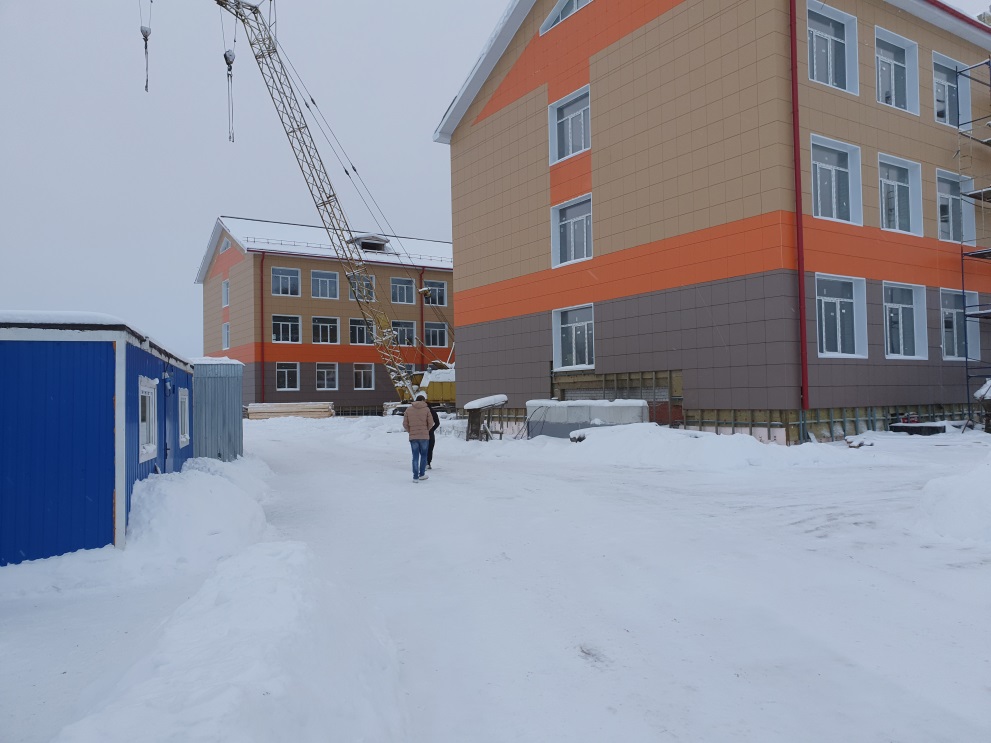 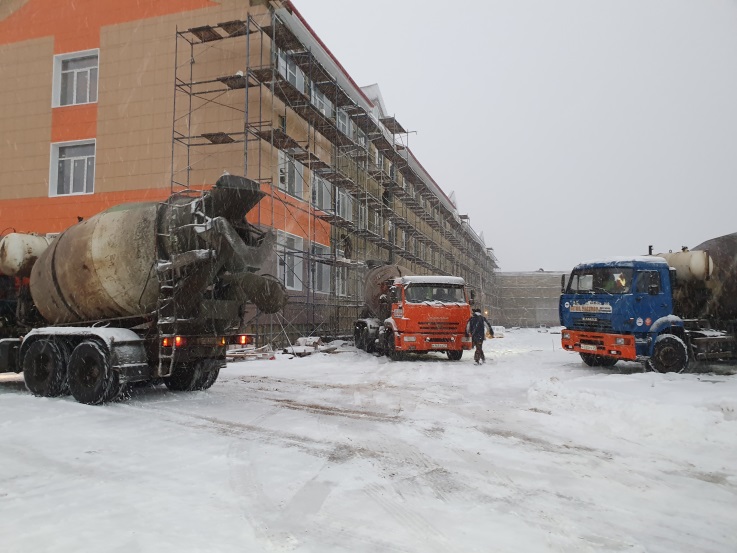 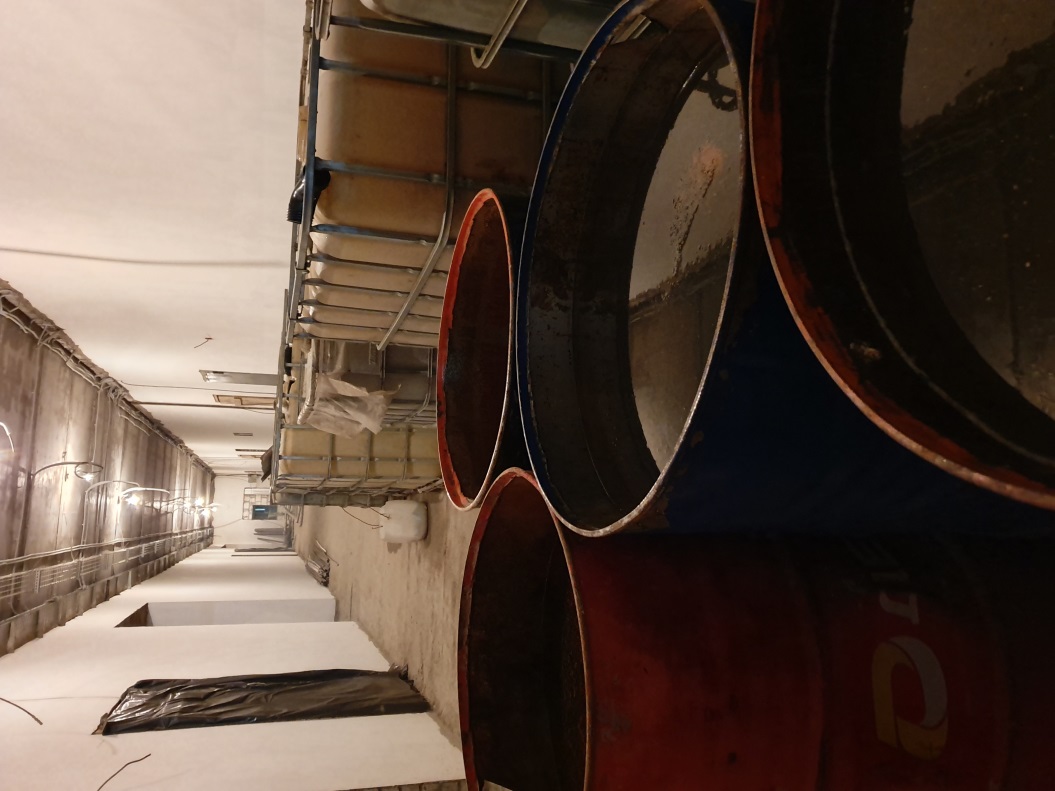 